День защиты детей в ДОУ!Ведь этот день – защиты всех детей!Его недаром отмечают люди!Чтобы взрослые и детиЖили счастливо на свете,Что нам нужно?Дети, мир и дружба!Да здравствует детство – радость Земли!Да здравствует мир на свете!Чтоб всюду на свете росли и цвелиОт бури укрытые дети.Ребятам всей земли салют!Пусть будет мир на свете.Пускай счастливыми растут,Отцам на смену дети.          Лето – самое любимое время для всех детей на нашей планете. Это весёлый отдых, походы на природу, купание в реке и много разных развлечений и приключений. Одним словом – пора каникул.         В первый день лета отмечается международный праздник – День защиты детей. Это не только весёлый и радостный праздник для детей, но ещё также   напоминание родителям о том, что наши дети нуждаются в любви и постоянной заботе и защите.         Радостно, звонко, тепло и красочно прошёл  главный праздник детства – День защиты детей в нашем детском саду. Мы постарались в этот день создать праздничную атмосферу и порадовать детей  весёлыми играми, песнями, плясками. На  спортивной площадке детского сада звучала весёлая музыка, поднимая весёлое настроение у детей. К детям пришли в гости Шапокляк, Маша и фиксик Нолик, которые с ними пели детские песни, играли в весёлые игры и эстафеты и подарили детям хорошее настроение. Было приятно видеть радостные детские лица и слышать весёлый детский смех.        Праздник продолжился рисование  на асфальте цветными мелками. В детских рисунках можно было увидеть природу,  друзей, родных и близких людей. Все рисунки были разными, но объедены одной общей темой «Счастливое детство»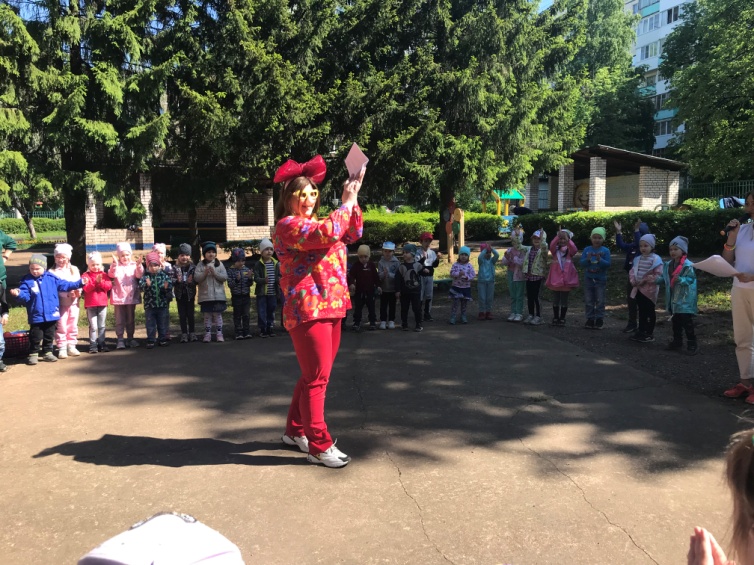 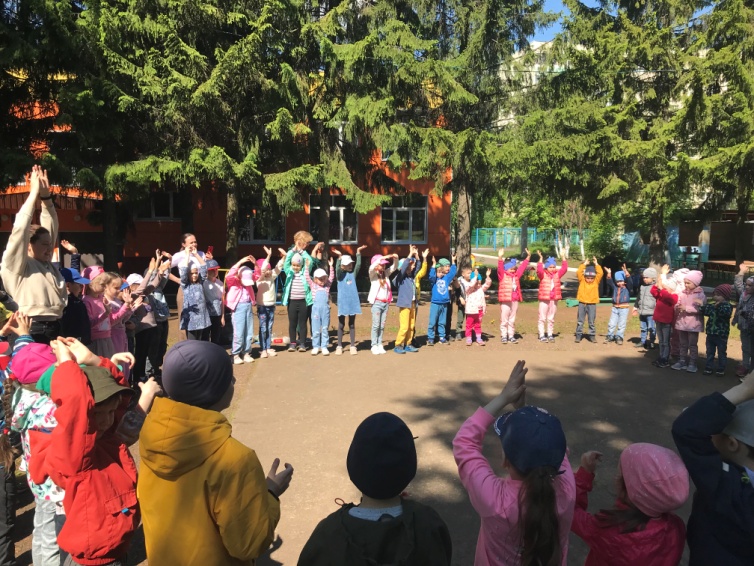 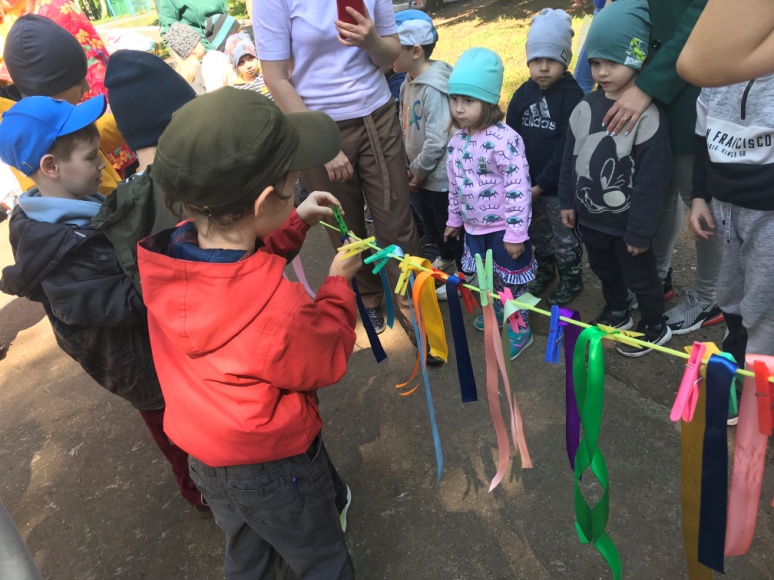 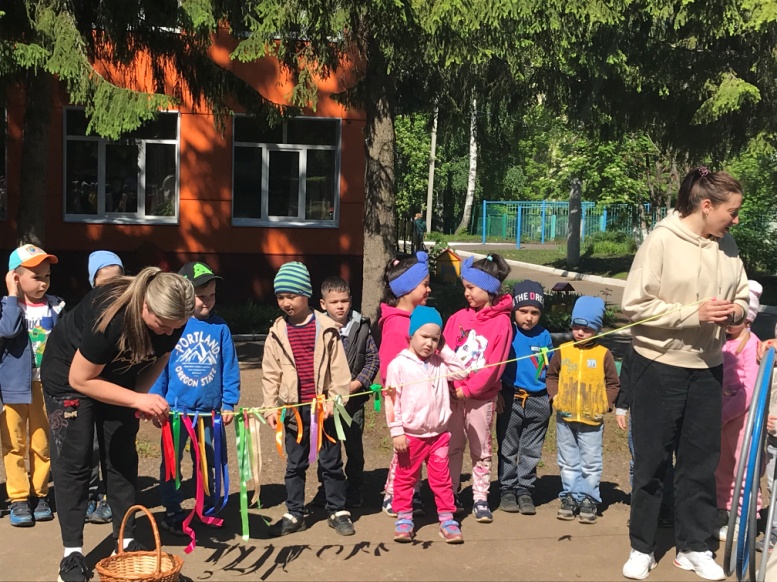 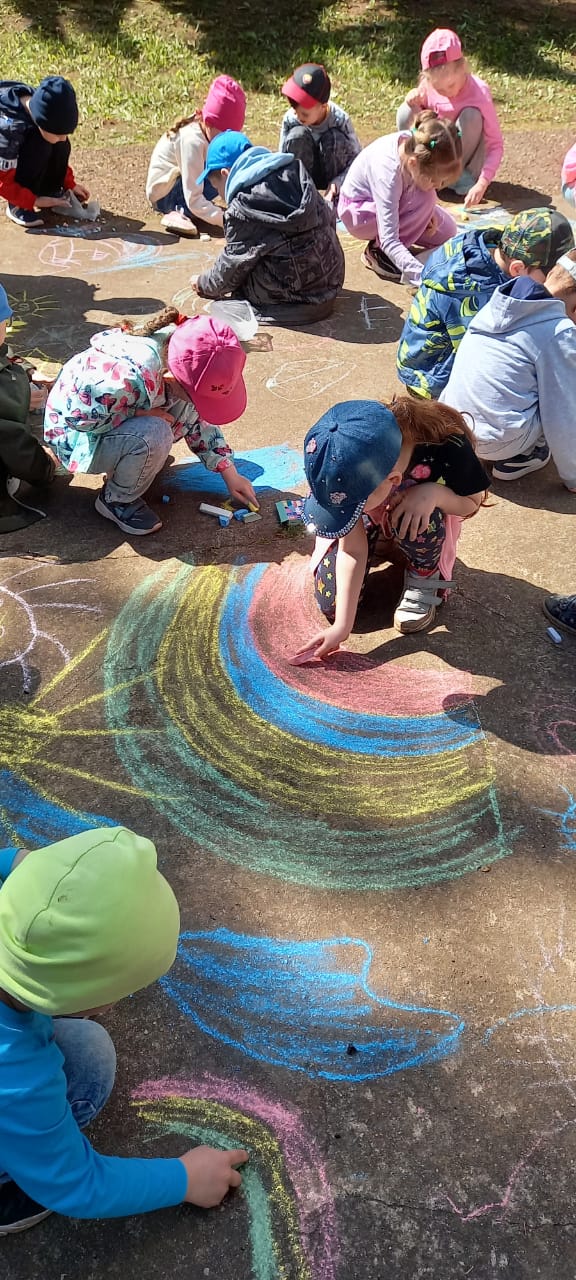 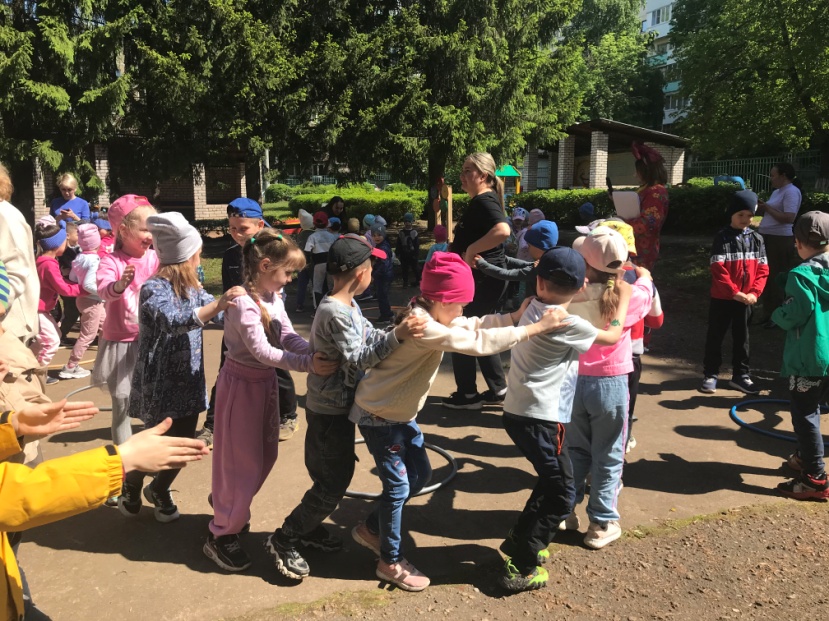 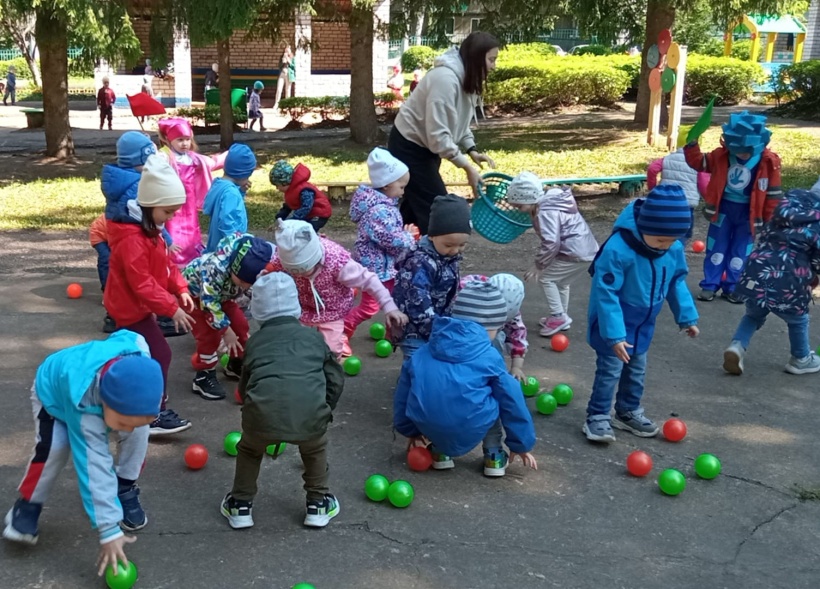 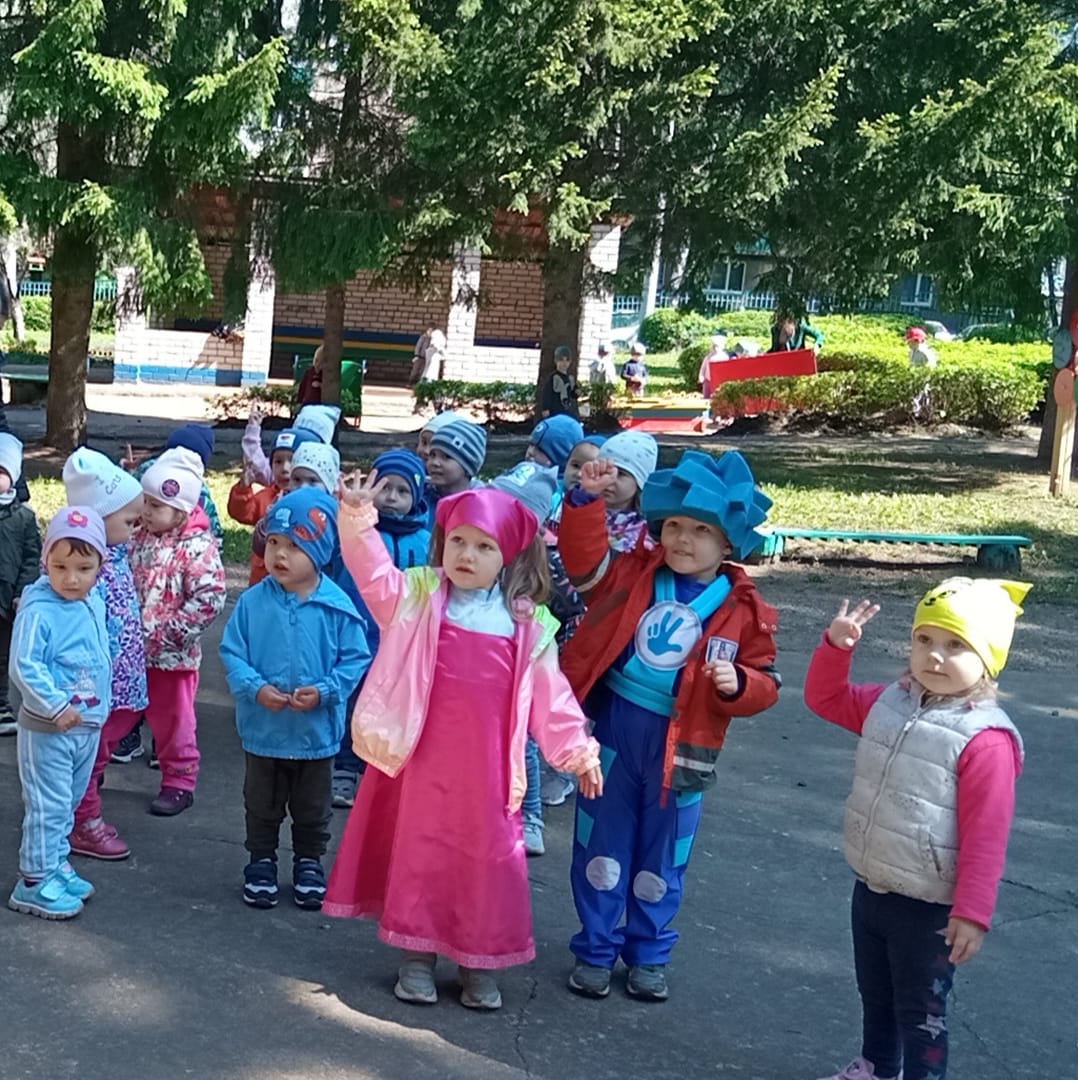 